Software Educativos - Aprende Jugando      Las Herramientas, aplicaciones y programas que se encuentran en esta página están dirigidas al sector Educativo del País, evaluadas y clasificadas por educadores de MEDUCA.
     Se podrán descargar a través de enlaces en sitios de descarga o a través de descargas directas desde este sitio.  Usted podrá descargar de forma segura y gratuita todos los archivos disponibles. 

Para su mayor facilidad se encuentran clasificadas por Tipo de Aplicación, sin embargo, también podrá buscarlas por su nombre en la sección de búsqueda de esta página situada en la parte superior.APLICACIONES DE SOFTWARE EVALUADAS POR AIG-MEDUCAAPLICACIONES DE SOFTWARE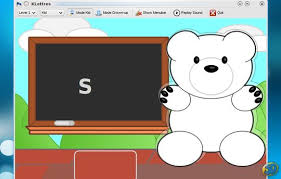 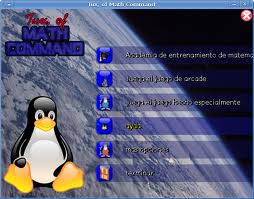 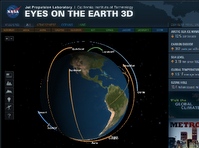 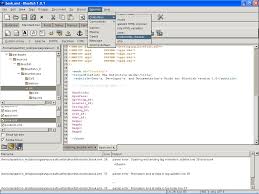 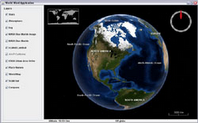 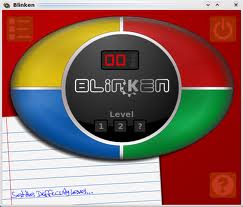 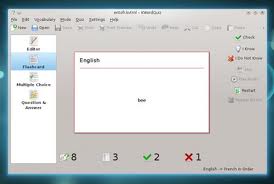 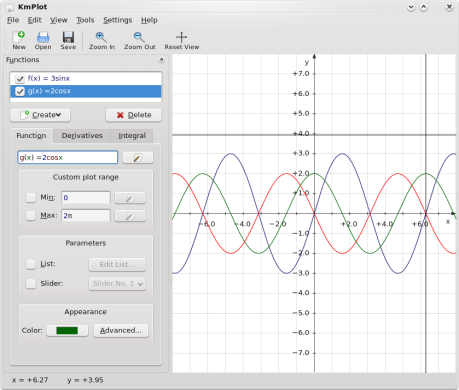 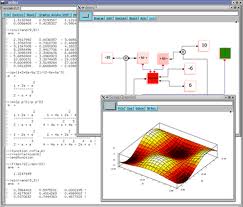 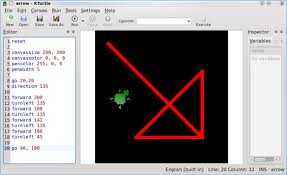 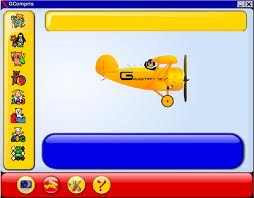 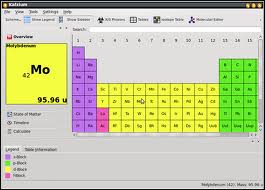 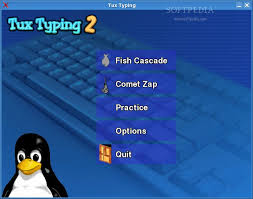 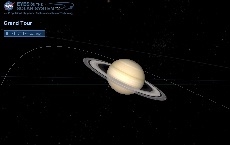 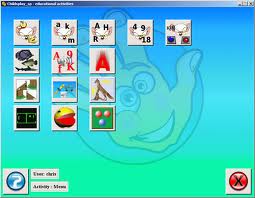 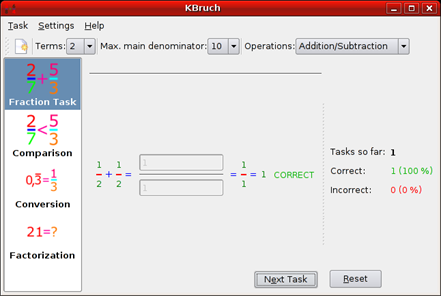 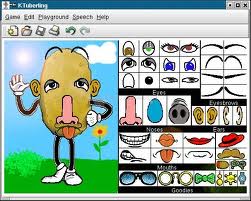 